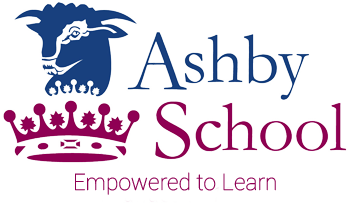 SCIENCE FACULTYThe Science faculty is a very high performing faculty and proud of its success within the school.  Staff have high expectations of students and students enjoy their experience both at GCSE and A-Level.The relationship the faculty has with the feeder high schools is very positive and a lot of work has been done to help with bridging, gifted and talented and the sharing of information.  Since the demise of the KS3 Science SATS we have worked closely with the feeder schools to develop a common curriculum and method of assessment for Year 9 students.  This has been implemented with other schools in the area.The faculty has many outstanding features due mainly to the team ethos within the faculty.StaffingMr A Linnik 		(Head of Faculty)BiologyMr B Clarke		(2nd in Faculty)Miss E Dannhauser	(Head of Department)Miss V HamnettDr J HirstDr E LockleyMrs R Brewster			Mrs C Robinson		(part time)Mrs M Trigg		(Technician)ChemistryMrs S Windridge	(Head of Department)Mr P Ellerington	Dr H French		Mr L MasonMr T ReesMrs D Tolley		Mrs R Gilliver		(Technician)PhysicsMr G Richards		(Head of Department)Mr P Newman	 	(Lead Practitioner)Mr F ShahrokhshahiMr P WillisDr S WilsonMrs V Dennis 		(Technician)Mrs J West		(Admin Support)FacilitiesWe have 13 labs fully equipped with data projectors and interactive white boards.Two new teaching classrooms with data projectors and Interactive boards were built in 2011.  All teachers have iPads and Apple TV is installed in all classrooms.All labs have state of the art sound systems and are cable networked with internet access.Our ICT facilities are excellent; we have an ICT classroom, two laptop trolleys, a notebook trolley with a total of 125 computers and four laser printers, fully networked and accessible to the Internet. There are a number of software packages available for students to use.The school subscribes to Kerboodle and SAM Learning – the Science faculty being the largest user with over 85,000 hits by students.Our faculty capitation is excellent so funding for courses is generous.CoursesYear 10 – 550     Year 11 – 500     Key Stage 4 approximate total 1000KS5 Results - % A-EKS4 overall GCSE Science results A*-CA-LevelKey Stage 5No AS StudentsNo A2 studentsBiologyAQA14080ChemistryAQA10050PhysicsAQA9050GCSEKey Stage 4Approx number of StudentsAQACore Year 10550AQAAdditional Science Year 11300AQATriple Year 11120KS52005 %2006 %2007%2008%2009%2010%2011%2012%2013%2014%2015%2016%Bio AS828589829289918993828492A2100961001009410010010010010096100ChemAS969188818699869792747879A29594100971001001001009810010098PhysAS575862637192919293796298A289738610093100931001009790832005%2006% 2007 %2008%2009%2010%2011%2012%2013%2014%2015%2016%71.867.567.9556672818793969272